ΓΡΑΦΕΙΟ ΑΓΩΝΩΝ  ΣΕΓΑΣ                                                                               Πληροφορίες: Φωτεινή ΚασίδηΤηλ.:  211-18.77.735Email: competition@segas.gr ========================					  Αρ. Πρωτ.:   2378		                                                      Αθήνα,  27 Μαρτίου 2024Προς:  E.A.Σ.   Σ.Ε.Γ.Α.Σ.(Για ενημέρωση σωματείων τους)      Ο ΣΕΓΑΣ προκηρύσσει τα αγωνίσματα των 10.000μ. Ανδρών – Γυναικών και  Κ23 των Πανελληνίων  Πρωταθλημάτων  Α-Γ και  Κ23. Το Πρωτάθλημα διοργανώνεται σε συνεργασία με τον Δήμο Αιγιαλείας, την ΕΑΣ ΣΕΓΑΣ Βόρειας Πελοποννήσου και τον Αθλητικό Σύλλογο «Αθηνόδωρος ο Αιγιεύς», σύμφωνα με τους παρακάτω όρους:1. ΤΟΠΟΣ – ΗΜΕΡΟΜΗΝΙΑ  ΤΕΛΕΣΗΣ :Ο Αγώνας θα  διεξαχθεί  στην πόλη του Αιγίου, Δημοτικό Στάδιο Αιγίου, το Σάββατο 20 Απριλίου 2024. 2. ΩΡΑ ΔΙΕΞΑΓΩΓΗΣ – ΔΙΑΔΙΚΑΣΙΑ ΔΙΕΞΑΓΩΓΗΣΤο αγώνισμα των 10.000μ. θα διεξαχθεί σύμφωνα με το παρακάτω πρόγραμμα:*εφόσον κριθεί απαραίτητηΜετά την επεξεργασία των δηλώσεων συμμετοχής οι ώρες διεξαγωγής των αγωνισμάτων ενδέχεται να τροποποιηθούν.3. ΔΙΚΑΙΩΜΑ ΣΥΜΜΕΤΟΧΗΣ - ΗΛΙΚΙΕΣ3.1 Στους Αγώνες δικαίωμα συμμετοχής έχουν αθλητές και αθλήτριες για τους οποίους έχει εκδοθεί ΔΕΛΤΙΟ ΑΘΛΗΤΙΚΗΣ ΙΔΙΟΤΗΤΑΣ και είναι ενεργό (έχει εκδοθεί* ή ανανεωθεί κατά την τρέχουσα αγωνιστική περίοδο σύμφωνα με τις δηλώσεις των σωματείων) και ανήκουν οπωσδήποτε στη δύναμη των Σωματείων – Μελών του Σ.Ε.Γ.Α.Σ., που έχουν λάβει ειδική αθλητική αναγνώριση (άρθρο 8 του ν. 2725/1999 όπως τροποποιήθηκε και ισχύει) και είναι εγγεγραμμένα στο Ηλεκτρονικό Μητρώο Ερασιτεχνικών Αθλητικών Σωματείων της ΓΓΑ (άρθρο 142 του ν. 4714/2020).Διευκρίνηση: επισημαίνεται ότι σύμφωνα με την παρ. 1Α του άρθρου 8 του ν.2725/1999 «Κατά τα πρώτα δύο (2) έτη από την εγγραφή του σε αθλητική ένωση ή ομοσπονδία, το αθλητικό σωματείο μετέχει στην αγωνιστική δραστηριότητα της οικείας ένωσης ή ομοσπονδίας, πλην των Πανελληνίων αγώνων και Πρωταθλημάτων ή των τελικών φάσεων Πανελληνίων Αγώνων και Πρωταθλημάτων, χωρίς να διαθέτει ειδική αθλητική αναγνώριση, την οποία μπορεί να αιτηθεί και να λάβει το αργότερο εντός του ίδιου χρονικού διαστήματος».* Κάθε νέα έκδοση Δελτίου Αθλητικής Ιδιότητας αθλητή-αθλήτριας εντός του έτους, καθιστά αυτομάτως ενεργό το Δελτίο Αθλητικής Ιδιότητας για την τρέχουσα αγωνιστική περίοδο, από την ημερομηνία εγγραφής στο μητρώο της Ομοσπονδίας έως 31/12/2024 (Λήξη Δελτίου). Η επικαιροποίηση της κατάστασης (ενεργό ή ανενεργό) του Δελτίου Αθλητικής Ιδιότητας αθλητή-αθλήτριας γίνεται με δήλωση του σωματείου προς το τμήμα μητρώου της Ομοσπονδίας, εντός της προθεσμίας που ορίζεται με απόφαση του Διοικητικού Συμβουλίου. Ενεργό Δελτίο Αθλητικής Ιδιότητας για την τρέχουσα αγωνιστική περίοδο, αθλητών και αθλητριών για τους οποίους έχουν καταχωρηθεί αποτελέσματα αγώνων, δεν μπορεί να καταστεί ανενεργό μέχρι τη λήξη του, στις 31/12/2024.Σχόλια:Το άρθρο 41 του ν.4809/2021, ΦΕΚ Α` 102/19.06.2021, είναι Τροποποίηση της παρ. 5 του άρθρου 8 του ν. 2725/1999.3.2 Στον αγώνα δικαίωμα συμμετοχής έχουν οι αθλητές-αθλήτριες: Για τα  10.000μ. Κ23 Ανδρών οι γεννηθέντες  το 2002 – 2003- 2004 - 2005Για τα  10.000μ. Κ23 Γυναικών οι γεννηθείσες  το 2002 – 2003 – 2004 - 2005Για τα  10.000μ. Ανδρών – Γυναικών οι γεννηθέντες το 2004 και μεγαλύτεροι3.2.1 Θα διεξαχθεί ένας αγώνας* 10.000μ. Ανδρών & Κ23 Ανδρών και ένας αγώνας 10.000μ. Γυναικών & Κ23  Γυναικών.  Στους αγώνες αυτούς  θα συμμετέχουν όλες οι παραπάνω αναφερόμενες ηλικίες, αλλά θα γίνει ξεχωριστή κατάταξη και βαθμολόγηση για κάθε  κατηγορία.*ανάλογα με τη συμμετοχή μπορεί να διεξαχθεί σε μία (1) ή δύο (2) τελικές σειρές.3.2.2 - Οι αθλητές – αθλήτριες της Κατηγορίας Κ23 Ανδρών - Γυναικών (2002 – 2003 - 2004)   δηλώνονται υποχρεωτικά   και  στις αντίστοιχες Κατηγορίες Ανδρών – Γυναικών.Οι αθλητές που γεννήθηκαν το 2005 δηλώνονται και αγωνίζονται μόνο στα 10.000μ. της κατηγορίας Κ23 Ανδρών - Γυναικών.3.3 Στους  αγώνες  δικαίωμα  συμμετοχής  έχουν  μόνο  οι  αθλητές – αθλήτριες  που  είναι εγγεγραμμένοι  σε  Σωματεία – Μέλη  του  ΣΕΓΑΣ, σύμφωνα  με  την τελευταία Υπουργική Απόφαση  (περί  εγγραφής  αθλητών-αθλητριών)  και τους έχει εκδοθεί ΔΕΛΤΙΟ  αθλητικής ιδιότητας.3.4 Στον αγώνα θα λάβουν μέρος ΜΟΝΟ εκείνοι οι αθλητές που έχουν δηλωθεί  από τους συλλόγους τους όπως προβλέπει η προκήρυξη.4. ΟΡΙΑ ΠΡΟΚΡΙΣΗΣ4.1 Στο αγώνισμα των 10.000μ. δικαίωμα συμμετοχής έχουν οι αθλητές-τριες που έχουν επιτύχει καλύτερες επιδόσεις, τα  έτη 2022 - 2023 – 2024, σε ένα από τα αγωνίσματα που αναφέρονται στον παρακάτω πίνακα:4.2 Αγώνες επίτευξης ορίων:4.2.1 Ως επίσημοι αγώνες για την επίτευξη των ορίων θεωρούνται οι αγώνες που διεξάγονται εντός σταδίου και διοργανώνονται από τον Σ.Ε.ΓΑ.Σ., τις Ε.Α.Σ. Σ.Ε.Γ.Α.Σ.  ή από τα Σωματεία μέλη του ΣΕΓΑΣ (με την έγκριση του Σ.Ε.Γ.Α.Σ. και των Ε.Α.Σ. Σ.Ε.Γ.Α.Σ.) ή το Πανελλήνιο Φοιτητικό Πρωτάθλημα, με την προϋπόθεση ότι διεξάγεται με τη συνεργασία του Σ.Ε.Γ.Α.Σ. και τέλος το Πρωτάθλημα Ενόπλων Δυνάμεων και Σωμάτων Ασφαλείας, με την προϋπόθεση ότι διεξάγεται με τη συνεργασία του Σ.Ε.Γ.Α.Σ.4.2.2 Οι αναγραφόμενες επιδόσεις σε αγωνίσματα εκτός σταδίου θα πρέπει να έχουν επιτευχθεί:σε επιλεγμένες από την Ομοσπονδία αγωνιστικές διαδρομές στην Ελλάδα (βλέπε Πίνακα 6) που είναι μετρημένες και πιστοποιημένες από WA /ΑIMS και ΣΕΓΑΣ.σε διεθνείς συναντήσεις ή επίσημους αγώνες του εξωτερικού, όταν  διοργανώνονται από την WA, την ΕΑΑ ή είναι με την έγκρισή τους, αναφέρονται στο διεθνές καλεντάρι και οι αθλητές – αθλήτριες συμμετέχουν με την άδεια της  Ομοσπονδίας. Σε περίπτωση επίτευξης επίδοσης σε αγώνα του εξωτερικού θα πρέπει επιπλέον να επισυνάπτεται βεβαίωση της διοργάνωσης ή απόσπασμα από τα επίσημα αποτελέσματα.4.3 Επιπλέον προϋποθέσεις Δικαίωμα συμμετοχής έχουν επίσης οι αθλητές – αθλήτριες που εκπληρώνουν μία από τις παρακάτω προϋποθέσεις : 4.3.1 Να έχουν καταταγεί στη 12αδα του αγωνίσματος (10.000μ.) στο Πανελλήνιο Πρωτάθλημα  που αγωνίστηκαν την  προηγούμενη χρονιά  2023. 4.3.2 Να έχουν καταταγεί στη 15αδα της Ετήσιας Λίστας της κατηγορίας τους στο αγώνισμα (10.000μ.) το προηγούμενο έτος (2023).4.3.3 Στην περίπτωση ισοπαλίας στη δωδέκατη θέση της κατάταξης των Πανελληνίων Πρωταθλημάτων ή της Ετήσιας Λίστας του 2023 (15αδα ), που εξασφαλίζει τη συμμετοχή στα πρωταθλήματα του 2024,  προκρίνονται όλοι οι ισόπαλοι αθλητές – αθλήτριες.4.4 Συμμετοχή Χωρίς Όριο (Χ.Ο.) Για τo αγώνισμα των 10.000μ. Ανδρών - Γυναικών & Κ23 Α-Γ, δεν θα ισχύσει η συμμετοχή χωρίς όριο.4.5 ΤΑ ΣΩΜΑΤΕΙΑ ΠΟΥ ΕΧΟΥΝ ΣΤΗ ΔΥΝΑΜΗ ΤΟΥΣ ΚΥΠΡΙΟΥΣ ΑΘΛΗΤΕΣ (πριν τη συμπλήρωση του 27ου έτους της ηλικίας τους) ΚΑΙ ΟΙ ΟΠΟΙΟΙ ΣΠΟΥΔΑΖΟΥΝ ΣΕ ΕΛΛΗΝΙΚΑ ΕΚΠΑΙΔΕΥΤΙΚΑ ΙΔΡΥΜΑΤΑ (ΑΕΙ – ΤΕΙ) ΘΑ ΠΡΕΠΕΙ ΝΑ ΕΧΟΥΝ ΚΑΤΑΘΕΣΕΙ ΣΤΟΝ ΣΕΓΑΣ ΠΡΙΝ ΤΗ ΔΙΕΞΑΓΩΓΗ ΤΟΥ ΠΡΩΤΑΘΛΗΜΑΤΟΣ ΒΕΒΑΙΩΣΗ ΣΠΟΥΔΩΝ ΓΙΑ ΤΟ ΑΚΑΔΗΜΑΪΚΟ ΕΤΟΣ 2023 – 2024 ΣΥΜΦΩΝΑ ΜΕ ΤΟΝ ΙΣΧΥΟΝΤΑ ΚΑΝΟΝΙΣΜΟ ΕΓΓΡΑΦΩΝ – ΜΕΤΑΓΡΑΦΩΝ ΟΜΟΓΕΝΩΝ ΚΑΙ ΑΛΛΟΔΑΠΩΝ ΑΘΛΗΤΩΝ ΤΟΥ ΣΕΓΑΣ (εφημερίδα της Κυβερνήσεως, αρ. φύλλου 2345/18 Νοεμβρίου 2008, άρθρο 6 ).Ειδικά για τους αθλητές – αθλήτριες που έχουν πάρει μεταγραφή το 2024, η σχετική βεβαίωση έχει ήδη κατατεθεί με τα δικαιολογητικά για την έγκριση της μεταγραφής.5. ΔΗΛΩΣΕΙΣ ΣΥΜΜΕΤΟΧΗΣ5.1 Οι δηλώσεις συμμετοχής πρέπει να σταλούν με email μέχρι και τη Δευτέρα 15 Απριλίου 2024 και ώρα 14:00 στον Σ.Ε.Γ.Α.Σ. στην ηλεκτρονική διεύθυνση entries@segas.gr. Μετά την παρέλευση αυτής της προθεσμίας δε θα γίνεται δεκτή καμμία δήλωση συμμετοχής.Σημείωση: σε περίπτωση προβλήματος θα πρέπει να επικοινωνήσετε με την κ. Φωτεινή Κασίδη στο τηλέφωνο 211-18.77.735.5.2 Η υποβολή της δήλωσης θα γίνεται αποκλειστικά ηλεκτρονικά  στη συνημμένη  φόρμα εγγραφής (Excel) που έχει αναρτηθεί στην ιστοσελίδα της Ομοσπονδίας.5.3 Σημειώνεται ότι στο έντυπο συμμετοχής πρέπει ΥΠΟΧΡΕΩΤΙΚΑ να αναγράφεται και  ο αγώνας που έχει επιτευχθεί το όριο συμμετοχής.5.4 Μετά από ενημέρωση της ΓΓΑ (επιστολή με αρ. πρωτ.: 6808/05.03.24) είναι ΥΠΟΧΡΕΩΤΙΚΗ η καταχώρηση των στοιχείων των προπονητών ανά αθλητή (ονοματεπώνυμο και κωδ. Γ.Γ.Α. άδειας άσκησης επαγγέλματος προπονητή).   Η ΕΥΘΥΝΗ ΓΙΑ ΤΗ ΣΩΣΤΗ ΑΝΑΓΡΑΦΗ ΤΩΝ ΠΑΡΑΠΑΝΩ ΣΤΟΙΧΕΙΩΝ ΒΑΡΥΝΕΙ ΤΟ ΣΩΜΑΤΕΙΟ. 5.5 Ταυτόχρονα με την υποβολή της δήλωσης συμμετοχής το σωματείο δηλώνει ΑΝΕΠΙΦΥΛΑΚΤΑ ότι αποδέχεται τους όρους της Γενικής και Ειδικής  Προκήρυξης του Πρωταθλήματος και την εφαρμογή των Κανονισμών του Σ.Ε.Γ.Α.Σ.5.6 Μετά την επεξεργασία και καταχώρηση των δηλώσεων συμμετοχής θα ανακοινώνονται στην ιστοσελίδα της Ομοσπονδίας οι λίστες συμμετοχής των αγωνισμάτων προκειμένου να ενημερώνονται όλοι οι ενδιαφερόμενοι.ΠΡΟΣΟΧΗ!!!: ΜΕΤΑ ΤΗΝ ΑΝΑΚΟΙΝΩΣΗ ΤΩΝ ΣΥΜΜΕΤΟΧΩΝ ΣΤΗΝ ΙΣΤΟΣΕΛΙΔΑ  ΤΗΣ ΟΜΟΣΠΟΝΔΙΑΣ  ΔΕΝ ΘΑ ΓΙΝΕΤΑΙ ΔΕΚΤΗ ΚΑΜΜΙΑ ΔΗΛΩΣΗ ΣΥΜΜΕΤΟΧΗΣ ΕΣΤΩ ΚΑΙ ΔΙΟΡΘΩΤΙΚΗ ΠΡΟΚΕΙΜΕΝΟΥ ΝΑ ΔΙΑΣΦΑΛΙΣΘΕΙ Η ΕΓΚΥΡΟΤΗΤΑ ΤΟΥ ΠΡΩΤΑΘΛΗΜΑΤΟΣ. Η ΑΡΜΟΔΙΑ ΥΠΗΡΕΣΙΑ ΘΑ ΚΑΤΑΧΩΡΕΙ ΜΟΝΟ ΔΗΛΩΣΕΙΣ ΓΙΑ ΤΙΣ ΟΠΟΙΕΣ ΦΕΡΕΙ ΤΗΝ ΕΥΘΥΝΗ ΤΗΣ ΜΗ ΚΑΤΑΧΩΡΗΣΗΣ.  ΔΙΕΥΚΡΙΝΗΣΗ:Για την καλύτερη οργάνωση των αγωνισμάτων οι Σύλλογοι θα πρέπει να δηλώσουν ΑΠΟΚΛΕΙΣΤΙΚΑ ΜΟΝΟ ΤΟΥΣ ΑΘΛΗΤΕΣ-ΤΡΙΕΣ ΠΟΥ ΠΡΑΓΜΑΤΙΚΑ ΘΑ ΛΑΒΟΥΝ ΜΕΡΟΣ.6. ΒΑΘΜΟΛΟΓΙΑ – ΑΞΙΟΛΟΓΗΣΗ 6.1 Βαθμολογία Ανδρών – Γυναικών: βαθμολογούνται οι 16 πρώτοι αθλητές – τριες και από τις δύο κατηγορίες μαζί Α-Γ και Κ23 Α-Γ (εκτός από τους γεννηθέντες το 2005) με την κλίμακα: 13-11-10-9-8-7-6-5-4-3-2-1-1-1-1-1,  με την προϋπόθεση ότι θα πετύχουν τα όρια βαθμολόγησης της παραγράφου 6.3.6.2 Βαθμολογία Κ23 Ανδρών – Γυναικών: βαθμολογούνται οι 16 πρώτοι αθλητές (2002 – 2003 - 2004 - 2005) και  οι 16 πρώτες αθλήτριες (2002 – 2003 – 2004 - 2005) με την κλίμακα: 13-11-10-9-8-7-6-5-4-3-2-1-1-1-1-1,  με την προϋπόθεση ότι θα πετύχουν τα όρια βαθμολόγησης της παραγράφου 6.3.6.3 Όρια βαθμολόγησηςΤα όρια βαθμολόγησης ανά κατηγορία για το αγώνισμα των 10.000μ. είναι: Οι βαθμολογίες των αγωνισμάτων των 10.000μ. θα συνυπολογιστούν στη Γενική Βαθμολογία των Πανελληνίων  Πρωταθλημάτων Ανδρών – Γυναικών και Κ23 του 2024. 6.4 Οι αθλητές-αθλήτριες που θα λάβουν μέρος στο αγώνισμα των  10.000μ. εξαντλούν ένα από τα αγωνίσματα που έχουν δικαίωμα συμμετοχής στα Πανελλήνια  Πρωταθλήματα  Ανδρών-Γυναικών και  Κ23.7. ΕΠΑΘΛΑΣτον  πρώτο - πρώτη νικητή-νικήτρια της κάθε Κατηγορίας  θα απονεμηθεί Κύπελλο – Δίπλωμα – Μετάλλιο Πανελληνιονίκη επίχρυσο, στον δεύτερο - δεύτερη Δίπλωμα - Μετάλλιο Πανελληνιονίκη  επάργυρο και στον τρίτο - τρίτη Δίπλωμα -  Μετάλλιο Πανελληνιονίκη  χάλκινο. 8. ΠΑΡΟΥΣΙΑ ΣΕ ΑΙΘΟΥΣΑ ΚΛΗΣΗΣ8.1 Οι αθλητές-αθλήτριες θα προσέρχονται αυτοπροσώπως στην ΑΙΘΟΥΣΑ ΚΛΗΣΕΩΣ, τουλάχιστον 60΄ πριν από την ώρα διεξαγωγής του αγωνίσματος – σειράς στην οποία έχουν οριστεί να συμμετέχουν,  προκειμένου να δηλώσουν την παρουσία τους, προσκομίζοντας ΑΠΑΡΑΙΤΗΤΑ το ΔΕΛΤΙΟ ΑΘΛΗΤΙΚΗΣ ΙΔΙΟΤΗΤΑΣ καθώς και την ΚΑΡΤΑ ΥΓΕΙΑΣ ΑΘΛΗΤΗ. 8.2 Οι υπεύθυνοι της αίθουσας κλήσης  θα ελέγχουν τα Δελτία των αγωνιζομένων καθώς και την Κάρτα Υγείας και δεν θα καταχωρούν στα πινάκια κανένα αθλητή του οποίου η Κάρτα Υγείας Αθλητή, δεν είναι θεωρημένη ιατρικώς, σύμφωνα με όσα αναφέρονται παραπάνω.9. ΓΕΝΙΚΕΣ ΤΕΧΝΙΚΕΣ ΔΙΑΤΑΞΕΙΣ:	9.1 Κανονισμοί διεξαγωγής Πανελληνίου ΠρωταθλήματοςΟ αγώνας θα διεξαχθεί σύμφωνα με τους ισχύοντες Κανονισμούς της W.A. καθώς και του ΣΕΓΑΣ.9.2 Έλεγχος αγωνιστικής στολής-εμφάνισης (υπόδειγμα στον Πίνακα 2)Οι αθλητές-τριες θα πρέπει να φορούν και να αγωνίζονται ΜΟΝΟ με την επίσημη στολή (φανέλα & σορτς) του συλλόγου στον οποίο ανήκουν. Οι υπεύθυνοι των συλλόγων θα πρέπει να βεβαιωθούν ότι οι Κανονισμοί της Παγκόσμιας Ομοσπονδίας Στίβου (WA) που αφορούν τη Διαφήμιση θα εφαρμόζονται και οι οποίοι είναι διαθέσιμοι στην ηλεκτρονική διεύθυνση:https://www.worldathletics.org/about-iaaf/documents/book-of-rulesΣτην περίπτωση που η αγωνιστική εμφάνιση συλλόγου δεν είναι σύμφωνα με όσα ορίζουν οι Κανονισμοί, οι υπεύθυνοι των συλλόγων με δική τους ευθύνη και πριν την είσοδο των αθλητών στην Αίθουσα Κλήσης,  θα πρέπει να φροντίσουν να καλύψουν τα μέρη εκείνα της στολής που είναι αντίθετα με τον κανονισμό με κατάλληλο υλικό το οποίο κατά τη διάρκεια του αγώνα δεν θα αποκολλάται. ΣΤΟΥΣ ΑΘΛΗΤΕΣ-ΤΡΙΕΣ ΠΟΥ Η ΣΤΟΛΗ ΕΙΝΑΙ ΔΙΑΦΟΡΕΤΙΚΗ ΑΠΟ ΑΥΤΗ ΤΗΣ ΕΠΙΣΗΜΗΣ ΣΤΟΛΗΣ ΤΟΥ ΣΥΛΛΟΓΟΥ ΤΟΥΣ ή ΔΕΝ ΣΥΜΜΟΡΦΩΝΟΝΤΑΙ ΜΕ ΟΣΑ ΑΝΑΦΕΡΟΝΤΑΙ ΠΑΡΑΠΑΝΩ ΓΙΑ ΤΗ ΔΙΑΦΗΜΙΣΗ ΔΕΝ ΘΑ ΤΟΥΣ ΕΠΙΤΡΕΠΕΤΑΙ ΝΑ ΑΓΩΝΙΣΤΟΥΝ.Ο κανονισμός αυτός θα έχει εφαρμογή εκτός από την αγωνιστική εμφάνιση και για τη φόρμα του αθλητή-τριας.9.3 Μήκος καρφιών αγωνιστικών παπουτσιώνΤο μέγιστο μήκος των καρφιών θα πρέπει να είναι 9mm.9.4 Έλεγχος αγωνιστικών παπουτσιών άρθρο 5 (πρώην 143) παράγραφοι 5.3, 5.4, 5.5, 5.6 (Πίνακας 1)Όλα τα αγωνιστικά παπούτσια πρέπει να είναι σύμφωνα με το Άρθρο 5 (TR5) των Τεχνικών Κανονισμών της Παγκόσμιας Ομοσπονδίας Στίβου (World Athletics), συμπεριλαμβανομένων των διαστάσεων της σόλας, του τακουνιού καθώς και των καρφιών (spikes). Είναι ευθύνη των αθλητών να διασφαλίσουν ότι τα παπούτσια που θα χρησιμοποιηθούν στον αγώνα περιέχονται στην τρέχουσα λίστα των εγκεκριμένων μοντέλων παπουτσιών της World Athletics(https://www.worldathletics.org/about-iaaf/documents/technical-information).Σε περίπτωση μη συμμόρφωσης με το Άρθρο 5 (TR5) ή τη λίστα των εγκεκριμένων παπουτσιών, μπορεί να μην επιτραπεί σε αθλητή να αγωνιστεί ή να αποκλειστεί μετά τον αγώνα και η επίδοσή του στο αγώνισμα ή στα αγωνίσματα που συμμετείχε να ακυρωθεί.Τα παπούτσια θα ελέγχονται στην Αίθουσα Κλήσης όπως και τα υπόλοιπα είδη (π.χ. ένδυση, αντικείμενα που εισέρχονται στον αγωνιστικό χώρο κ.α.).Για τον λόγο αυτό:προτρέπουμε σωματεία και αθλητές να συμβουλεύονται την παραπάνω επικαιροποιημένη λίστα μοντέλων ΠΡΙΝ προβούν σε αγορά αγωνιστικών παπουτσιών.συμβουλεύουμε τους αθλητές που πρόκειται να αγωνιστούν και διατηρούν αμφιβολία ως προς την εγκυρότητα χρήσης των αγωνιστικών τους παπουτσιών, προπάντων για μη spikes, να προσέρχονται στην Αίθουσα Κλήσης έχοντας προνοήσει και για άλλη εναλλακτική και αποδεκτή λύση. 9.4.1 Που θα πραγματοποιείται ο έλεγχος και τι θα αφορά Ο έλεγχος των αγωνιστικών παπουτσιών θα πραγματοποιείται σε δύο (2) φάσεις:1η φάση: κατά την παραλαβή του αριθμού συμμετοχής τους από την Αίθουσα κλήσης, όπου θα ελέγχονται και θα φωτογραφίζονται τα αγωνιστικά παπούτσια από τους υπεύθυνους Κριτές της διοργάνωσης. 2η φάση: κατά τον τερματισμό των αθλητών και αθλητριών οι υπεύθυνοι Κριτές θα ελέγχουν αν ο αγωνιζόμενος αθλητής-τρια αγωνίσθηκε με το μοντέλο που ελέγχθηκε και εγκρίθηκε στην Αίθουσα Κλήσης ή κάποιο άλλο.Ο έλεγχος των αγωνιστικών παπουτσιών θα αφορά τη μέτρηση του πάχους της σόλας του παπουτσιού σε δύο σημεία. 9.4.2 Παράδοση αγωνιστικών παπουτσιώνΣε περίπτωση επίτευξης Παγκοσμίου ή Ευρωπαϊκού ή Πανελληνίου ρεκόρ, ο αθλητής μετά την ολοκλήρωση του αγωνίσματος, θα πρέπει να παραδίδει τα παπούτσια που χρησιμοποίησε στον αγώνα στους διοργανωτές, για περαιτέρω έλεγχο, εφ’ όσον αυτό απαιτείται. 9.5 Χρήσιμες συμβουλές για την εφαρμογή του Άρθρου 5 των Τεχνικών Κανονισμών της Παγκόσμιας Ομοσπονδίας Στίβου που αφορά τα αγωνιστικά παπούτσια των αθλητών και αθλητριών Όλα τα σωματεία και οι αθλητές θα πρέπει να προβούν στις ακόλουθες χρήσιμες και ουσιώδεις ενέργειες:να ενημερωθούν άμεσα για το θέμα από τους σχετικούς συνδέσμους που παρατίθενται στο παρόν κείμενο,να διαβάζουν με προσοχή τις σχετικές οδηγίες που θα περιλαμβάνονται πλέον στις Προκηρύξεις όλων των Πρωταθλημάτων,να συμβουλεύονται την επικαιροποιημένη λίστα μοντέλων της Παγκόσμιας Ομοσπονδίας Στίβου (W.A.) ΠΡΙΝ προβούν σε αγορά αγωνιστικών παπουτσιών. Η Παγκόσμια Ομοσπονδία Στίβου (W.A.) θα επικαιροποιεί σε τακτά χρονικά διαστήματα λίστες με τα επιτρεπόμενα και μη επιτρεπόμενα μοντέλα που κυκλοφορούν στην αγορά,οι αθλητές που πρόκειται να αγωνιστούν και διατηρούν αμφιβολία ως προς την εγκυρότητα χρήσης των αγωνιστικών τους παπουτσιών, να προσέρχονται στoν αγώνα έχοντας προνοήσει και για άλλη εναλλακτική και αποδεκτή λύση. 9.6 Δήλωση αθλητή για χρήση αγωνιστικών παπουτσιώνΟι συμμετέχοντες αθλητές θα πρέπει να παραδίδουν συμπληρωμένη στην Αίθουσα Κλήσης  τη συνημμένη δήλωση (Πίνακας 4) για τον τύπο των αγωνιστικών παπουτσιών με τα οποία θα αγωνιστούν στη διοργάνωση. 9.7 Αριθμοί συμμετοχήςΚάθε αθλητής θα λαμβάνει έναν (1) προσωπικό αριθμό και ο οποίος θα πρέπει να τοποθετείται στο μπροστινό μέρος της αγωνιστικής ενδυμασίας.Ο αριθμός συμμετοχής πρέπει να συγκρατείται με τις 4 παραμάνες, μία σε κάθε γωνία, με τέτοιο τρόπο ώστε να μην πέφτει και, επιπλέον, πρέπει να τοποθετείται με τέτοιο τρόπο ώστε να είναι απολύτως ορατός  κατά τη διάρκεια του αγώνα.ΠΡΟΣΟΧΗ: ΟΙ ΑΡΙΘΜΟΙ ΣΥΜΜΕΤΟΧΗΣ ΔΕΝ ΠΡΕΠΕΙ ΝΑ ΚΟΒΟΝΤΑΙ, ΝΑ ΔΙΠΛΩΝΟΝΤΑΙ ΚΑΘΩΣ ΚΑΙ ΝΑ ΚΑΛΥΠΤΟΝΤΑΙ ΜΕ ΟΠΟΙΟΝΔΗΠΟΤΕ ΤΡΟΠΟ.9.8 Αντικείμενα μη εγκεκριμένα για είσοδο στον αγωνιστικό χώρο (Πίνακας 3)ΟΙ ΥΠΕΥΘΥΝΟΙ ΤΩΝ ΣΥΛΛΟΓΩΝ ΕΙΝΑΙ ΥΠΟΧΡΕΩΜΕΝΟΙ ΝΑ ΕΝΗΜΕΡΩΣΟΥΝ  ΤΟΥΣ ΑΘΛΗΤΕΣ – ΑΘΛΗΤΡΙΕΣ ΤΟΥΣ ΠΡΟΚΕΙΜΕΝΟΥ ΝΑ ΜΗΝ ΠΡΟΣΚΟΜΙΖΟΥΝ ΑΠΑΓΟΡΕΥΜΕΝΑ ΕΙΔΗ ΣΤΟΝ ΑΓΩΝΙΣΤΙΚΌ ΧΩΡΟ ΓΙΑ ΝΑ ΔΙΕΥΚΟΛΥΝΕΤΑΙ ΤΟ ΕΡΓΟ ΤΩΝ ΚΡΙΤΩΝ.9.9  Ενστάσεις και εφέσεις (άρθρο 8 Τεχνικών Κανονισμών πρώην 146)Οι ενστάσεις - διαμαρτυρίες (protests) και οι εφέσεις (appeals) επιτρέπονται και θα διεκπεραιώνονται σύμφωνα με τον Κανονισμό 8 της World Athletics. Αναλυτικά:Αρχικά, οι ενστάσεις θα πρέπει να υποβάλλονται προφορικά στον Έφορο από έναν αθλητή ή από κάποιον που ενεργεί για λογαριασμό του ή από έναν επίσημο εκπρόσωπο μιας ομάδας (άρθρο 8.3 πρώην 146.3). Το πρόσωπο ή η ομάδα αυτή θα μπορεί να υποβάλλει ένσταση μόνον αν αγωνίζεται στον ίδιο γύρο του αγωνίσματος με το οποίο η ένσταση (ή η επακόλουθη έφεση) σχετίζεται (ή αγωνίζεται σε έναν αγώνα στον οποίο εφαρμόζεται ομαδική βαθμολογία).Στην περίπτωση που ο συγκεκριμένος Έφορος δεν είναι προσβάσιμος ή διαθέσιμος, η ένσταση θα πρέπει να υποβάλλεται σε αυτόν μέσω του Κέντρου Τεχνικών Πληροφοριών (αν υπάρχει) ή μέσω του Αλυτάρχη. Ενστάσεις που αφορούν το αποτέλεσμα ή τη διεξαγωγή ενός αγωνίσματος θα υποβάλλονται εντός 30 λεπτών από την επίσημη αναγγελία του αποτελέσματος του αγωνίσματος αυτού.Αν η απόφαση του Εφόρου δεν ικανοποιεί τον αθλητή ή την ομάδα τότε θα πρέπει να υποβάλλεται γραπτή έφεση προς την Ελλανόδικο Επιτροπή είτε μέσω του Κέντρου Τεχνικών Πληροφοριών (αν υπάρχει) ή μέσω του Αλυτάρχη.Κάθε γραπτή έφεση προς την Ελλανόδικο Επιτροπή θα πρέπει να γίνεται με βάση το άρθρο 8.7 (πρώην 146.7) να υπογράφεται από τον εκπρόσωπο της ομάδας, εκ μέρους του αθλητή και να υποβάλλεται εντός 30 λεπτών από την επίσημη ανακοίνωση της απόφασης του Εφόρου ή από την ενημέρωση που δόθηκε προς εκείνους που υπέβαλαν την ένσταση, όταν δεν υπάρχει διόρθωση κανενός αποτελέσματος.Η γραπτή έφεση θα συνοδεύεται από το ποσό των 75€ το οποίο θα παρακρατείται εάν η έφεση δεν γίνει δεκτή. Η απόφαση της Ελλανοδίκου Επιτροπής θα παρέχεται γραπτώς.9.10 Επίλυση τεχνικών θεμάτωνΌτι δεν προβλέπεται από την Προκήρυξη θα ρυθμίζεται από τον Τεχνικό Υπεύθυνο και τον Αλυτάρχη των Αγώνων, σύμφωνα με τους κανονισμούς.10. ΙΑΤΡΙΚΕΣ ΕΞΕΤΑΣΕΙΣΜε τη φροντίδα και την ευθύνη των συλλόγων οι αθλητές και οι αθλήτριες θα πρέπει να έχουν εξετασθεί ιατρικώς πριν από τους αγώνες και να έχουν στην κατοχή τους την Κάρτα Υγείας Αθλητή, θεωρημένη σύμφωνα με την ισχύουσα νομοθεσία.Η έκδοση της Κάρτας Υγείας Αθλητή (πιστοποίηση της υγείας των αθλητών και αθλητριών) είναι υποχρεωτική και αποτελεί προϋπόθεση για τη συμμετοχή τους σε προπονήσεις και αγώνες, σύμφωνα με τα οριζόμενα στο άρθρο 16 του νόμου 4479/2017 και τον Γενικό Κανονισμό Οργάνωσης και Διεξαγωγής Πρωταθλημάτων και Αγώνων του Σ.Ε.Γ.Α.Σ.Η Κάρτα Υγείας Αθλητή ισχύει για ένα (1) έτος από την  θεώρησή της. ΣΕ ΚΑΘΕ ΠΕΡΙΠΤΩΣΗ ΓΙΑ ΘΕΜΑΤΑ ΠΟΥ ΑΦΟΡΟΥΝ ΤΗΝ ΥΓΕΙΑ ΤΩΝ ΑΘΛΗΤΩΝ – ΤΡΙΩΝ ΑΛΛΑ ΚΑΙ ΓΙΑ ΚΑΘΕ ΠΙΘΑΝΟ ΠΡΟΒΛΗΜΑ ΠΟΥ ΘΑ ΠΑΡΟΥΣΙΑΣΤΕΙ ΚΑΤΑ ΤΗ ΔΙΑΡΚΕΙΑ ΤΩΝ ΑΓΩΝΩΝ ΚΑΙ ΟΦΕΙΛΕΤΑΙ ΣΕ ΕΛΛΕΙΨΗ ΠΡΟΛΗΠΤΙΚΟΥ ΙΑΤΡΙΚΟΥ ΕΛΕΓΧΟΥ, ΥΠΕΥΘΥΝΟΙ ΕΙΝΑΙ Ο ΕΚΠΡΟΣΩΠΟΣ ΤΟΥ ΣΩΜΑΤΕΙΟΥ ΚΑΘΩΣ ΚΑΙ Ο ΠΡΟΠΟΝΗΤΗΣ ΠΟΥ ΔΗΛΩΝΟΥΝ ΑΥΤΟΥΣ ΤΟΥΣ ΑΘΛΗΤΕΣ ΚΑΙ ΣΕ ΚΑΜΜΙΑ ΠΕΡΙΠΤΩΣΗ Η ΔΙΟΡΓΑΝΩΤΡΙΑ ΑΡΧΗ ΠΟΥ ΕΙΝΑΙ Ο ΣΕΓΑΣ.  11. ΟΙΚΟΝΟΜΙΚΑ (Πίνακας 5)11.1 Στα σωματεία των αθλητών  που θα καταλάβουν μία από τις 5 πρώτες θέσεις της ενιαίας κατάταξης και θα πετύχουν τα  όρια καταβολής εξόδων που αναφέρονται στην παράγραφο 6.1,  θα υπολογισθούν ως έξοδα μετακίνησης τα  ποσά που αναφέρονται στον συνημμένο Πίνακα 5.11.2 Για τους αθλητές που θα καταλάβουν μία από τις θέσεις 6η – 10η της ενιαίας κατάταξης και θα πετύχουν τα αντίστοιχα όρια καταβολής εξόδων που αναφέρονται στην παράγραφο 6, θα υπολογιστεί το ½ των χρηματικών ποσών.11.3 Επίσης, θα υπολογιστούν τα αντίστοιχα  ποσά (100%) σ’ ένα συνοδό από κάθε Σωματείο εφόσον έστω και ένας αθλητής του κατέλαβε μία από τις  5  πρώτες θέσεις της ενιαίας κατάταξης και πέτυχε τα παραπάνω όρια βαθμολόγησης  ή  έναν συνοδό από κάθε Σωματείο, αλλά με το 50 % του αντίστοιχου χρηματικού ποσού, εφόσον έστω και ένας αθλητής του κατέλαβε μία από τις θέσεις  6η – 10η της ενιαίας κατάταξης και πέτυχε τα παραπάνω  όρια βαθμολόγησης. 12. ΚΥΡΩΣΕΙΣ – ΑΡΝΗΤΙΚΗ ΒΑΘΜΟΛΟΓΙΑΗ Επιτροπής Αναπτυξιακού Σωματειακού Αθλητισμού, μετά τη διεξαγωγή των αγώνων, ελέγχει την ορθότητα και εγκυρότητα των συμμετοχών (ηλικίες, αριθμός αγωνισμάτων κ.λπ.) και σε περίπτωση παρατυπιών εισηγείται αντίστοιχα στο Δ.Σ. του Σ.Ε.Γ.Α.Σ. Έτσι, εκτός των ακυρώσεων που μπορεί να γίνουν κατά τη διάρκεια των αγώνων για διαφόρους λόγους, (αντικανονική συμμετοχή, με βάση τη γενική ή την ειδική προκήρυξη ή τον γενικό κανονισμό οργάνωσης και διεξαγωγής πρωταθλημάτων και αγώνων), θα γίνεται έλεγχος και μετά το τέλος των αγώνων.Οι βαθμολογικές κυρώσεις που θα επιβάλλονται στα σωματεία για κάθε ένα ξεχωριστά αθλητή – αθλήτρια με αντικανονική συμμετοχή στα Πανελλήνια Πρωταθλήματα είναι:α) Από τον σύλλογο αφαιρούνται ΟΛΟΙ οι βαθμοί, που κέρδισε ο αθλητής – τρια στους συγκεκριμένους αγώνες. β) Ο σύλλογός τιμωρείται επιπλέον και με αφαίρεση είκοσι βαθμών (-20), από τη συνολική βαθμολογία του συγκεκριμένου πρωταθλήματος. γ) Εάν δεν έχει βαθμούς στο συγκεκριμένο πρωτάθλημα για να του αφαιρεθούν, τότε του αφαιρούνται εκατό βαθμοί (100) από το σύνολο των βαθμών των διασυλλογικών  αγώνων.Υπολογίζουμε κάθε φορά την ετήσια αντιστοιχία των βαθμών των διασυλλογικών με την αντίστοιχη των Πανελληνίων Πρωταθλημάτων.π.χ. Εάν έχει μόνο 5 βαθμούς στο συγκεκριμένο Πανελλήνιο Πρωτάθλημα, τότε του αφαιρούνται αυτοί οι 5 βαθμοί και του αφαιρούνται και άλλοι 75 από το σύνολο των βαθμών των διασυλλογικών  πρωταθλημάτων.Υπολογίζουμε με μια αναλογία, ότι 1 βαθμός Πανελληνίου Πρωταθλήματος αντιστοιχεί με 5-6  βαθμούς διασυλλογικών αγώνων, ανάλογα φυσικά και με την αξιολόγηση του αντιστοίχου Πανελληνίου Πρωταθλήματος.Ειδικά σε περίπτωση πλαστοπροσωπίας και παραποίησης των στοιχείων με τα οποία δηλώνεται ο αθλητής – τρια, θα ισχύουν όσα αναφέρονται αντίστοιχα παραπάνω στις παραγράφους α, β και γ και επιπλέον θα ισχύουν ακόμα οι παρακάτω κυρώσεις, για κάθε αντικανονική συμμετοχή:1) Το σωματείο θα μηδενίζεται και στις δύο κατηγορίες των αθλητών – αθλητριών του πρωταθλήματος και επομένως δεν θα παίρνει κανένα βαθμό στο σύνολο των αγωνισμάτων αυτού του πρωταθλήματος.  2) Εάν το σωματείο έχει λιγότερους από 20 βαθμούς, τότε του αφαιρούνται οι βαθμοί του Πανελληνίου Πρωταθλήματος και επιπλέον του αφαιρούνται και από το σύνολο των διασυλλογικών αγώνων, τόσοι βαθμοί όσοι είναι απαραίτητοι για να συμπληρώσει συνολικά, 100 βαθμούς διασυλλογικών.Υπολογίζουμε κάθε φορά την ετήσια αντιστοιχία των βαθμών των διασυλλογικών με την αντίστοιχη των Πανελληνίων Πρωταθλημάτων.π.χ. Υπολογίζουμε με μια αναλογία, ότι 1 βαθμός Πανελληνίου Πρωταθλήματος αντιστοιχεί με 5 - 6  βαθμούς διασυλλογικών αγώνων, ανάλογα φυσικά και με την αξιολόγηση του αντιστοίχου Πανελληνίου Πρωταθλήματοςα) εάν έχει 25 βαθμούς στο Πανελλήνιο, τότε του αφαιρούνται όλοι αφού το σωματείο μηδενίζεται.β) εάν έχει 2 βαθμούς στο Πανελλήνιο, τότε του αφαιρούνται οι 2 βαθμοί και επιπλέον του αφαιρούνται και 90 βαθμοί διασυλλογικών.• Σε περίπτωση συνολικής αποχώρησης ενός σωματείου από αξιολογούμενο πρωτάθλημα (μετά από έγγραφη δήλωσή του) το σωματείο θα τιμωρείται με αφαίρεση του συνόλου των βαθμών και επιπλέον θα παραπέμπεται στη δικαστική επιτροπή του Σ.Ε.Γ.Α.Σ.13. ΟΡΓΑΝΩΤΙΚΟΣ ΕΚΠΡΟΣΩΠΟΣ ΠΡΩΤΑΘΛΗΜΑΤΟΣ:Οργανωτικός Εκπρόσωπος του Πρωταθλήματος ορίζεται η Α’ Ειδική Γραμματέας του Δ.Σ. του ΣΕΓΑΣ κ. Παρασκευή Παχατουρίδου.14. ΤΕΧΝΙΚΟΣ ΥΠΕΥΘΥΝΟΣ ΠΑΝΕΛΛΗΝΙΟΥ ΠΡΩΤΑΘΛΗΜΑΤΟΣ Α/Γ:Τεχνικός Υπεύθυνος του Πρωταθλήματος ορίζεται ο Τεχνικός Διευθυντής Αγώνων κ. Ανδρέας Γκόγκας, με καθήκοντα και αρμοδιότητες που αναφέρονται στο άρθρο 4 (πρώην άρθρο 121) των Κανονισμών Αγώνων Στίβου της Παγκόσμιας Ομοσπονδίας Στίβου (World Athletics) καθώς και το άρθρο 16 του Γενικού Κανονισμού Οργάνωσης και Διεξαγωγής Πρωταθλημάτων και Αγώνων Στίβου (έκδοση 2024), σε συνεργασία  με τον Αλυτάρχη του πρωταθλήματος καθώς και με τον Συντονιστή Τομέα Αγωνισμάτων Αντοχής κ. Δημήτρη Θεοδωρίδη.15. ΤΕΧΝΙΚΟΙ ΥΠΕΥΘΥΝΟΙ ΕΓΚΑΤΑΣΤΑΣΗΣ ΚΑΙ ΑΘΛΗΤΙΚΟΥ ΕΞΟΠΛΙΣΜΟΥ:Τεχνικοί Υπεύθυνοι Εγκατάστασης και Αθλητικού Εξοπλισμού ορίζονται οι Επιτελικοί Τεχνικοί του ΣΕΓΑΣ κ.κ. Δημήτρης Χαλβατζάρας και Παναγιώτης Παπούλιας καθώς και ο Τεχνικός Σύμβουλος της ΕΑΣ ΣΕΓΑΣ Βόρειας Πελοποννήσου κ. Κώστας Μπούσιας οι οποίοι θα συνεργάζονται με τον Τεχνικό Υπεύθυνο, τον Αλυτάρχη και τον Γυμνασίαρχο επί θεμάτων προετοιμασίας του αγωνιστικού χώρου και καταλληλότητας του χρησιμοποιούμενου αθλητικού εξοπλισμού.16. ΤΕΧΝΙΚΟΣ ΥΠΕΥΘΥΝΟΣ ΑΙΘΟΥΣΑΣ ΚΛΗΣΗΣ:Τεχνικός Υπεύθυνος της Αίθουσας Κλήσης ορίζεται ο Επιτελικός Τεχνικός της Επιτροπής Αγώνων σε Δημόσιο Δρόμο και Βουνό του ΣΕΓΑΣ κ. Άγγελος Προβατάς.17.  ΙΑΤΡΙΚΗ ΚΑΛΥΨΗ ΠΡΩΤΑΘΛΗΜΑΤΟΣ:Ο Δήμος Αιγιαλείας σε συνεργασία και τον Αθλητικό Σύλλογο «Αθηνόδωρος ο Αιγιεύς», θα πρέπει να διασφαλίσουν την παροχή ιατρικής φροντίδας κατά την διάρκεια των αγώνων. Γι’ αυτό πέρα από την παρουσία γιατρού θα πρέπει να γίνουν όλες οι απαραίτητες ενέργειες ώστε να εξασφαλιστεί η παρουσία ΑΣΘΕΝΟΦΟΡΟΥ καθ’ όλη την διάρκεια διεξαγωγής των αγωνισμάτων.18. ΥΠΕΥΘΥΝΟΣ ΥΓΕΙΟΝΟΜΙΚΗΣ ΥΠΗΡΕΣΙΑΣ:Υπεύθυνος της Υγειονομικής Υπηρεσίας ορίζεται ο ιατρός κ. Ιατρόπουλος Κωνσταντίνος.Με αθλητικούς χαιρετισμούςΣυνημμένα :  Πίνακας 1: Πάχος σόλας αγωνιστικού παπουτσιού, Πίνακας 2: Αγωνιστική εμφάνιση συλλόγου, Πίνακας 3: Αντικείμενα που δεν επιτρέπονται στον αγωνιστικό χώρο, Πίνακας 4: Δήλωση χρήσης παπουτσιών, Πίνακας 5: Κάλυψης εξόδων και Πίνακας 6: Πιστοποιημένες διαδρομές Κοινοποίηση: ΕΑΣ ΣΕΓΑΣ Βόρειας Πελοποννήσου, Γραφείο Υψηλού Αθλητισμού, Γραφείο Ανάπτυξης, ΚΕΚ ΣΕΓΑΣ, Γραφείο Τύπου ΣΕΓΑΣ - Οικονομικές Υπηρεσίες ΣΕΓΑΣΠΙΝΑΚΑΣ 1Πίνακας πάχους σόλας αγωνιστικού παπουτσιούΣε ισχύ μέχρι 31 Οκτωβρίου 2024ΠΙΝΑΚΑΣ 2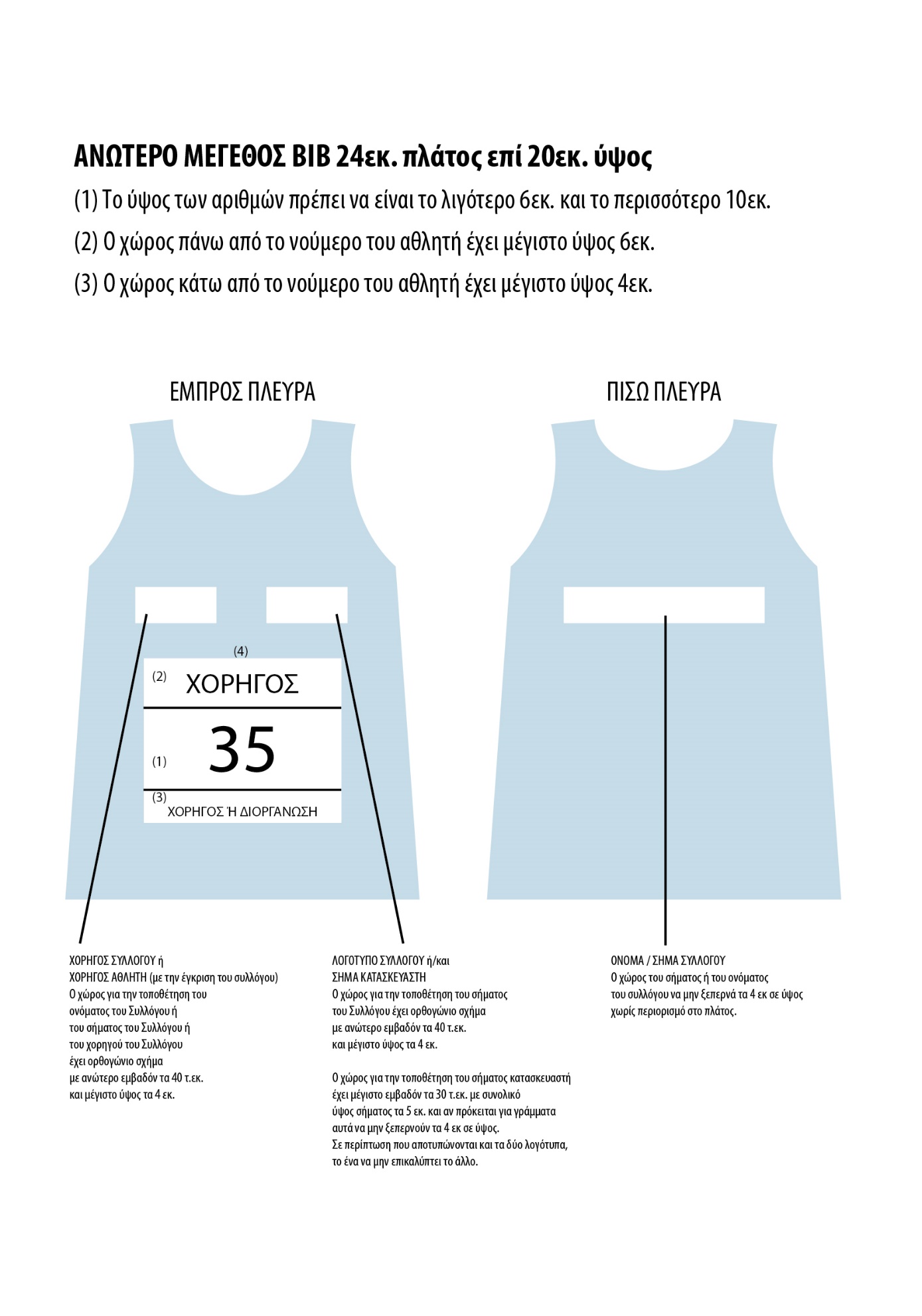 ΠΙΝΑΚΑΣ 3ΚΑΤΑΛΟΓΟΣ ΑΝΤΙΚΕΙΜΕΝΩΝ ΠΟΥ ΔΕΝ ΕΠΙΤΡΕΠΟΝΤΑΙ ΣΤΟΝ ΑΓΩΝΙΣΤΙΚΟ ΧΩΡΟΚινητά τηλέφωναMusic Players (MP3s, CD-players, iPod ή συναφή)Ράδιο δέκτες ή πομπούςΦωτογραφικές μηχανές ή βιντεοκάμερες Συστήματα αναπαραγωγής/εγγραφής βίντεο και κασετώνΣυσκευές υπολογιστώνΠαπούτσια με πάρα πολλά spikesΜεγάλου μεγέθους επιπλέον παπούτσιαΌργανα ρίψεων ή τμήματα οργάνωνΤαινία επικόλλησης, κιμωλία κ.λπ. για να μπαίνουν σημάδια (άλλα από αυτά που παρέχει η ΤΟΕ)Κάθε άλλο αντικείμενο θεωρείται ακατάλληλο από το προσωπικό της      Αίθουσας Κλήσης και τον Έφορο του αγωνίσματοςΠΙΝΑΚΑΣ 4ΠΑΠΟΥΤΣΙΑ ΑΘΛΗΤΩΝΔΗΛΩΣΗ ΑΘΛΗΤΗΔηλώνω, συμφωνώ και αναγνωρίζω ότι:1. Τα παπούτσια με τα οποία θα αγωνιστώ στη διοργάνωση είναι:2. Επιβεβαιώνω / έχω ενημερωθεί από:τον προπονητή / κατασκευαστή παπουτσιών / εκπρόσωπο αθλητή             προφορικά / γραπτώς (παρακαλώ κυκλώστε ή υπογραμμίστε) ότι τα αγωνιστικά παπούτσια μου συμμορφώνονται με τις απαιτήσεις που ορίζονται στο Άρθρο  5 των Τεχνικών Κανονισμών της Παγκόσμιας Ομοσπονδίας Στίβου,3. Θα ακολουθήσω τη διαδικασία ελέγχου παπουτσιών στη διοργάνωση και συμφωνώ ότι παρόλο που τα παπούτσια είναι ελεγμένα, θα μπορούσαν να υποβληθούν για περαιτέρω τυχαίες δοκιμές ή πλήρεις δοκιμές αφού ολοκληρώσω τον αγώνα,4. Δεν μπορώ να αλλάξω τα αγωνιστικά παπούτσια μου με άλλα παπούτσια χωρίς τα παπούτσια αντικατάστασης να έχουν ελεγχθεί, σύμφωνα με το Άρθρο 5 των Τεχνικών Κανονισμών και σύμφωνα με την διαδικασία ελέγχου της διοργάνωσης. Καταλαβαίνω ότι ρισκάρω με προσωπική μου ευθύνη αν αλλάξω παπούτσια χωρίς πρωτύτερα να αυτά να έχουν ελεγχθεί,5. Αφού ολοκληρώσω τον αγώνα, ο Έφορος έχει το δικαίωμα να ζητήσει να υποβάλω το παπούτσι μου για περαιτέρω ελέγχους από ανεξάρτητο εργαστήριο. Αναγνωρίζω και κατανοώ, ότι για να επιβεβαιώσω τη συμμόρφωση με τις απαιτήσεις που ορίζονται στο Άρθρο 5 των Τεχνικών Κανονισμών, οι περαιτέρω δοκιμές που πραγματοποιούνται από το ανεξάρτητο εργαστήριο, ενδέχεται να περιλαμβάνουν την κοπή των παπουτσιών.ΠΙΝΑΚΑΣ 5ΚΑΛΥΨΗ ΕΞΟΔΩΝ ΜΕΤΑΚΙΝΗΣΗΣΠΙΝΑΚΑΣ 6Σημείωση: στις πιο πάνω λίστες δεν συμπεριλαμβάνονται διαδρομές με κατωφέρεια.                                                                                          Π Ρ Ο Κ Η Ρ Υ Ξ Η                                       ΑΓΩΝΙΣΜΑΤΟΣ10.000μ. ΑΝΔΡΩΝ – ΓΥΝΑΙΚΩΝ  & Κ23 ΤΩΝ  ΠΑΝΕΛΛΗΝΙΩΝ  ΠΡΩΤΑΘΛΗΜΑΤΩΝΑΝΔΡΩΝ – ΓΥΝΑΙΚΩΝ & Κ23 Α-Γ  2024           ΣΤΗ ΜΝΗΜΗ «ΒΑΣΙΛΗ  ΜΑΥΡΑΠΟΣΤΟΛΟΥ»                          ΑΙΓΙΟ, Δημοτικό Στάδιο Αιγίου                                Σάββατο, 20 Απριλίου 2024 Ώρα έναρξηςΑγώνισμαΤελικός  / Τελική Σειρά19:15                 10.000μ. Ανδρών &  Κ23 ΑνδρώνΑ΄ Τελική Σειρά*20:15 10.000μ. Γυναικών & Κ23 ΓυναικώνΤελικός21:15                 10.000μ. Ανδρών  &  Κ23 ΑνδρώνΒ΄ Τελική ΣειράΑγώνισμαΆνδρεςΚ23 AΓυναίκεςΚ23 Γ5.000μ.15:56.5016:10.5020:42.5021:03.5010.000μ.33:10.1433:36.1443:00.1443:30.143.000μ. με Φ.Ε.09:55.2410:10.2413:02.2413:10.2410χλμ.33:2033:3543:1043:30Ημιμαραθώνιος1:13:541:14:101:34:541:35:35Μαραθώνιος2:34:352:35:353:22:153:23:15ΚατηγορίαΕπίδοση – Όριο βαθμολόγησηςΑνδρών 33:35.14Γυναικών44:30.14Κ23 Ανδρών35:14.14Κ23 Γυναικών45:30.14Η  ΠρόεδροςΟ Γεν. ΓραμματέαςΣοφία ΣΑΚΟΡΑΦΑΓεώργιος ΓΙΑΤΡΟΥΔΑΚΗΣΑγώνισμαΜέγιστο πάχοςτης σόλας(σύμφωνα με τον Κανονισμό 10.6).Επιπλέον απαίτηση / ΣημείωσηΑγωνίσματα Κονίστρας (εκτός από Άλμα Τριπλούν)20mmΙσχύει για όλα τα Ριπτικά Αγωνίσματα και τα Άλματα εκτός από το Άλμα Τριπλούν. Για όλα τα Αγωνίσματα Κονίστρας, η σόλα στο κέντρο του μπροστινού μέρους του ποδιού του αθλητή δεν πρέπει να είναι ψηλότερη από τη σόλα στο κέντρο της φτέρνας του αθλητή που αναφέρεται στους Κανονισμούς 10.3 και 10.4 (δηλαδή στο κεντρικό σημείο του παπουτσιού στο 12% και στο 75% του εσωτερικού μήκους των  παπουτσιών).Άλμα Τριπλούν25mmΗ σόλα στο κέντρο του μπροστινού μέρους του ποδιού του αθλητή δεν πρέπει να είναι ψηλότερη από τη σόλα στο κέντρο της φτέρνας του αθλητή που αναφέρεται στους Κανονισμούς 10.3 και 10.4 (δηλαδή στο κεντρικό σημείο του παπουτσιού στο 12% και στο 75% του εσωτερικού μήκους των  παπουτσιών)..Αγωνίσματα Δρόμων (συμπεριλαμβανομένων των αγωνισμάτων με εμπόδια) μέχρι 800μ. χωρίς να συμπεριλαμβάνει τα 800μ.20mmΓια τις Σκυταλοδρομίες ο κανόνας ισχύει για την απόσταση την οποία διατρέχει κάθε αθλητής.Αγωνίσματα Δρόμων από 800μ. και πάνω (συμπεριλαμβανομένων των αγωνισμάτων των Φυσικών Εμποδίων)25mmΓια  τις Σκυταλοδρομίες ο κανόνας ισχύει από την απόσταση που διατρέχει κάθε αθλητής.  Για Αγώνες Βάδην εντός σταδίου το μέγιστο πάχος της σόλας είναι το ίδιο με αυτό για τα Αγωνίσματα Εκτός Σταδίου.Ανώμαλος Δρόμος25mm σε παπούτσια με καρφιά ή 40mm για παπούτσια χωρίς καρφιάΟι αθλητές μπορούν να φορούν παπούτσια με καρφιά ή χωρίς καρφιά (δηλ. παπούτσια δρόμου). Εάν φορούν παπούτσια με καρφιά, το μέγιστο πάχος της σόλας δεν πρέπει να υπερβαίνει τα 25mm. Εάν φορούν παπούτσια χωρίς καρφιά, το μέγιστο πάχος της σόλας δεν πρέπει να υπερβαίνει τα 40mm.Αγωνίσματα Δρόμων Εκτός Σταδίου (Δρομικά και Αγωνίσματα Βάδην)40mmΑγωνίσματα σε Βουνό και Trail (μονοπάτια)Οποιοδήποτε πάχοςΌνομα και ημερομηνία διοργάνωσης:ΠΑΝΕΛΛΗΝΙΟ ΠΡΩΤΑΘΛΗΜΑ Α-Γ & Κ23Αίγιο, 20 ΑΠΡΙΛΙΟΥ 2024Σύλλογος αθλητή:Επώνυμο αθλητή:Όνομα αθλητή:Αγώνισμα:10.000μ.Εταιρεία:Μοντέλο:Μέγεθος:Χρώμα:Ανατομικοί πάτοι (δηλαδή ανέχουν εσωτερική σόλα γιαιατρικούς λόγους):Ημερομηνία:Υπογραφή αθλητή:ΠΑΝΕΛΛΗΝΙΟ ΠΡΩΤΑΘΛΗΜΑ 2024ΠΑΝΕΛΛΗΝΙΟ ΠΡΩΤΑΘΛΗΜΑ 2024ΠΑΝΕΛΛΗΝΙΟ ΠΡΩΤΑΘΛΗΜΑ 2024ΠΑΝΕΛΛΗΝΙΟ ΠΡΩΤΑΘΛΗΜΑ 2024ΑΓΩΝΙΣΜΑ 10.000μ. Α-Γ & Κ23ΑΓΩΝΙΣΜΑ 10.000μ. Α-Γ & Κ23ΑΓΩΝΙΣΜΑ 10.000μ. Α-Γ & Κ23ΑΓΩΝΙΣΜΑ 10.000μ. Α-Γ & Κ23ΑΙΓΙΟ, 20 ΑΠΡΙΛΙΟΥ 2024ΑΙΓΙΟ, 20 ΑΠΡΙΛΙΟΥ 2024ΑΙΓΙΟ, 20 ΑΠΡΙΛΙΟΥ 2024ΑΙΓΙΟ, 20 ΑΠΡΙΛΙΟΥ 2024                 ΚΑΛΥΨΗ  ΕΞΟΔΩΝ  ΜΕ  ΒΑΣΗ  ΤΗΝ  ΑΤΟΜΙΚΗ  ΚΑΤΑΤΑΞΗ                 ΚΑΛΥΨΗ  ΕΞΟΔΩΝ  ΜΕ  ΒΑΣΗ  ΤΗΝ  ΑΤΟΜΙΚΗ  ΚΑΤΑΤΑΞΗ                 ΚΑΛΥΨΗ  ΕΞΟΔΩΝ  ΜΕ  ΒΑΣΗ  ΤΗΝ  ΑΤΟΜΙΚΗ  ΚΑΤΑΤΑΞΗ                 ΚΑΛΥΨΗ  ΕΞΟΔΩΝ  ΜΕ  ΒΑΣΗ  ΤΗΝ  ΑΤΟΜΙΚΗ  ΚΑΤΑΤΑΞΗΑ/ΑΝΟΜΟΣ ΠΡΟΕΛΕΥΣΗΣ1η - 5η ΘΕΣΗ                          6η -10η ΘΕΣΗ 1.ΛΕΣΒΟΥ - ΛΗΜΝΟΥ 244 €122 €2.ΧΙΟΥ238 €119 €3.ΣΑΜΟΥ - ΙΚΑΡΙΑΣ262 €131 €4.ΚΥΚΛΑΔΩΝ200 €100 €5.ΑΤΤΙΚΗΣ86 €43 €6.ΕΥΒΟΙΑΣ90 €45 €7.ΒΟΙΩΤΙΑΣ90 €45 €8.ΦΘΙΩΤΙΔΟΣ96 €48 €9.ΦΩΚΙΔΟΣ68 €34 €10.ΚΑΡΔΙΤΣΑΣ114 €57 €11.ΤΡΙΚΑΛΩΝ114 €57 €12.ΛΑΡΙΣΑΣ114 €57 €13.ΜΑΓΝΗΣΙΑΣ112 €56 €14.ΚΕΡΚΥΡΑΣ146 €73 €15.ΘΕΣΠΡΩΤΙΑΣ98 €49 €16.ΙΩΑΝΝΙΝΩΝ92 €46 €17.ΠΡΕΒΕΖΑΣ86 €43 €18.ΑΡΤΑΣ82 €41 €19.ΑΙΤΩΛΟΑΚΑΡΝΑΝΙΑΣ47 €24 €20.ΛΕΥΚΑΔΑΣ82 €41 €21.ΑΧΑΙΑΣ0 €0 €22.ΗΛΕΙΑΣ48 €24 €23.ΖΑΚΥΝΘΟΥ130 €65 €24.ΚΕΦΑΛΛΗΝΙΑΣ138 €69 €25.ΑΡΓΟΛΙΔΟΣ76 €38 €26.ΚΟΡΙΝΘΙΑΣ50 €25 €27.ΑΡΚΑΔΙΑΣ84 €42 €28.ΜΕΣΣΗΝΙΑΣ90 €45 €29.ΛΑΚΩΝΙΑΣ96 €48 €30.ΡΟΔΟΥ - ΚΩ -ΠΑΤΜΟΥ272 €136 €31ΚΑΛΥΜΝΟΥ300 €150 €32ΛΕΡΟΥ276 €138 €33ΕΒΡΟΥ234 €117 €34ΡΟΔΟΠΗΣ226 €113 €35ΞΑΝΘΗΣ214 €107 €36ΚΑΒΑΛΑΣ166 €83 €37ΔΡΑΜΑΣ164 €82 €38ΣΕΡΡΩΝ154 €77 €39ΘΕΣΣΑΛΟΝΙΚΗΣ146 €73 €40ΧΑΛΚΙΔΙΚΗΣ154 €77 €41ΠΕΛΛΑΣ150 €75 €42ΚΙΛΚΙΣ158 €79 €43ΚΑΣΤΟΡΙΑΣ142 €71 €44ΚΟΖΑΝΗΣ132 €66 €45ΦΛΩΡΙΝΑΣ154 €77 €46ΓΡΕΒΕΝΩΝ126 €63 €47ΠΙΕΡΙΑΣ130 €65 €48ΗΜΑΘΙΑΣ134 €67 €49ΛΑΣΙΘΙΟΥ270 €135 €50ΗΡΑΚΛΕΙΟΥ250 €125 €51ΡΕΘΥΜΝΗΣ250 €125 €52ΧΑΝΙΩΝ242 €121 €53ΒΟΡΕΙΕΣ ΣΠΟΡΑΔΕΣ132 €66 €54ΕΥΡΥΤΑΝΙΑΣ92 €46 €55ΠΟΡΟΥ - ΑΙΓΙΝΑΣ106 €53 €Διαδρομές 5χλμ.Διαδρομές 5χλμ.Διαδρομές 5χλμ.Διαδρομές 5χλμ.Διαδρομές 5χλμ.Α/ΑΕπωνυμία ΔιοργάνωσηςΠιστοποιημένηΤόπος διεξαγωγήςΚατωφέρεια και Απόσταση Μεταξύ Εκκίνησης Τερματισμού>50%1Αυθεντικός Μαραθώνιος 5 χλμ5 χλμΑθήνα2Ημιμαραθώνιος Αθήνας 5χλμ5 χλμΑθήνα3Run Greece Αλεξανδρούπολη 5 χλμ5 χλμΑλεξανδρούπολη4Run Greece Ιωάννινα 5 χλμ5 χλμΙωάννινα5Run Greece Ηράκλειο 5χλμ5 χλμΗράκλειο6Run Greece Καστοριά 5χλμ5 χλμΚαστοριά7Run Greece Λάρισα 5χλμ5 χλμΛάρισα8Run Greece Πάτρα 5χλμ5 χλμΠάτρα9Kallithea Run 5χλμ5 χλμΚαλλιθέα10Roads to Rhodes 5χλμ5 χλμΡόδος11Μαραθώνιος Μ. Αλέξανδρος 5 χλμ5 χλμΘεσσαλονίκη12Νυχτερινός Ημιμαραθώνιος 5 χλμ5 χλμΘεσσαλονίκη13Kallithea Night Run 5χλμ5 χλμΚαλλιθέα14Ημιμαραθώνιος Αρκαλοχωρίου 5χλμ5 χλμΑρκαλοχώρι15Το 10άρι του Λαγκαδά 5χλμ5 χλμΛαγκαδάς16Καποδίστριας 5χλμ5 χλμΑίγινα17Via Egnatia Run  5χλμ5 χλμΑλεξανδρούποληSeparation >50%18Stumfalia Lake Run 5 χλμ5 χλμΣτυμφαλία19Ειρηνοδρομία 5 χλμ5 χλμΑγ. Δημήτριος, Αθήνα20Μαραθώνιος Κρήτης 5χλμ5 χλμΧανιά21Olympic Day Run 5χλμ 5 χλμΘεσσαλονίκη22Ζωγράφου Αθήνα (Zografou City Run) 5χλμ5 χλμΖωγράφου23Patras Night HalfMarathon 5χλμ5 χλμΠάτρα24klisthenios Night Run 5χλμ5 χλμΚιάτο25Ημιμαραθώνιος Ποσειδώνειος 5χλμ5 χλμΠαλαιό Φάληρο26Ορεινός Ημιμαραθώνιος Δολιανών 5χλμ5 χλμΑνω Δολιανά27Ξενοδάμειος Δρόμος Αντίκυρας 5χλμ5 χλμΑντίκυρα Βοιωτίας28Coast to Coast 5χλμ 5 χλμΙεράπετρα29Μαραθώνιος Ναυπλίου 5 χλμ5 χλμΝαύπλιο30Ημιμαραθώνιος Βόλου 5χλμ5 χλμΒόλος31Ηνίοχος 5χλμ5 χλμΆμφισσα32Αρβανίτεια5 χλμΜεταμόρφωση Αττικής33Vrachati Run 5χλμ5 χλμΒραχάτι Κορινθίας34Όλες οι Πιστοποιημένες διαδρομές 5χλμ Εξωτερικού5 χλμΕξωτερικούΔιαδρομές 10χλμ.Διαδρομές 10χλμ.Διαδρομές 10χλμ.Διαδρομές 10χλμ.Διαδρομές 10χλμ.Α/ΑΕπωνυμία ΔιοργάνωσηςΠιστοποιημένηΤόπος διεξαγωγήςΚατωφέρεια και Απόσταση Μεταξύ Εκκίνησης Τερματισμού>50%1Αυθεντικός Μαραθώνιος 10 χλμ10 χλμΑθήνα2Run Greece Αλεξανδρούπολη 10 χλμ10 χλμΑλεξανδρούπολη3Run Greece Ιωάννινα 10 χλμ10 χλμΙωάννινα4Run Greece Ηράκλειο 10χλμ10 χλμΗράκλειο5Run Greece Καστοριά 10χλμ10 χλμΚαστοριά6Run Greece Λάρισα 10χλμ10 χλμΛάρισα7Run Greece Πάτρα 10χλμ10 χλμΠάτρα8Κυριακίδεια 10χλμ10 χλμΦιλοθέη9Kallithea Run 10χλμ10 χλμΚαλλιθέα10Μαραθώνιος Μ. Αλέξανδρος 10 χλμ10 χλμΘεσσαλονίκη11Νυχτερινός Ημιμαραθώνιος 10 χλμ10 χλμΘεσσαλονίκη12Kallithea Night Run 10χλμ10 χλμΚαλλιθέα13Roads to Rhodes 10χλμ10 χλμΡόδος14Ημιμαραθώνιος Αρκαλοχωρίου 10χλμ10 χλμΑρκαλοχώρι15Το 10άρι του Λαγκαδά 10χλμ10 χλμΛαγκαδάς16Καποδίστριας 10χλμ10 χλμΑίγινα17Stumfalia Lake Run 10χλμ10 χλμΣτυμφαλία18Ειρηνοδρομία 10 χλμ10 χλμΑγ. Δημήτριος, Αθήνα19Μαραθώνιος Κρήτης 10χλμ10 χλμΧανιά20Olympic Day Run 10χλμ 10 χλμΘεσσαλονίκη21klisthenios Night Run 10χλμ10 χλμΚιάτο22Mykonos Running Festival 10χλμ10 χλμΜύκονος23Μπλόκο Καλογρέξας 10 χλμ10 χλμΝ. Ιωνία24Όλες οι Πιστοποιημένες διαδρομές 10χλμ Εξωτερικού10 χλμΕξωτερικούΔιαδρομές ΗμιμαραθωνίουΔιαδρομές ΗμιμαραθωνίουΔιαδρομές ΗμιμαραθωνίουΔιαδρομές ΗμιμαραθωνίουΔιαδρομές ΗμιμαραθωνίουΑ/ΑΕπωνυμία ΔιοργάνωσηςΠιστοποιημένηΤόπος διεξαγωγήςΚατωφέρεια και Απόσταση Μεταξύ Εκκίνησης Τερματισμού>50%1Ημιμαραθώνιος Αθήνας21.1 χλμΑθήνα2Νυχτερινός Ημιμαραθώνιος Θεσσαλονίκης21.1 χλμΘεσσαλονίκη3Roads to Rhodes Ημιμαραθώνιος21.1 χλμΡόδος4Ημιμαραθώνιος Αρκαλοχωρίου21.1 χλμΑρκαλοχώρι5Μαραθώνιος Ναυπλίου Ημιμαραθώνιος21.1 χλμΝαύπλιο6Run Greece Ημιμαραθώνιος Καστοριάς21.1 χλμΚαστοριά7Δημοκρίτειος Ημιμαραθώνιος 21.1 χλμΞάνθη8Ημιμαραθώνιος Μιχάλης Κούσης21.1 χλμΑγρίνιοSeparation >50%9Ημιμαραθώνιος Πέλλας21.1 χλμΓιαννιτσά10Via Egnatia Run Ημιμαραθώνιος21.1 χλμΑλεξανδρούποληSeparation >50%11Ημιμαραθώνιος Μαραθώνα21.1 χλμΜαραθώνας12Stumfalia Lake Run Ημιμαραθώνιος21.1 χλμΣτυμφαλία13Kallithea halfmarathon21.1 χλμΚαλλιθέα14Ημιμαραθώνιος Σερρών21.1 χλμΣέρρες15Ημιμαραθώνιος Αιγιαλείας21.1 χλμΑίγιο16Patras Night Half Marathon21.1 χλμΠάτρα17Ημιμαραθώνιος Ποσειδώνειος21.1 χλμΠαλαιό Φάληρο18Ημιμαραθώνιος Βόλου21.1 χλμΒόλος19Δρόμος του Γιοφυριού21.1 χλμΆρτα20Coast to Coast HalfMarathon21.1 χλμΙεράπετραSeparation >50%21Kalamata Half Marathon21.1 χλμΚαλαμάτα22Καποδίστριας Ημιμαραθώνιος21.1 χλμΑίγινα23Ξενοδάμειος Δρόμος Αντίκυρας Ημιμαραθώνιος21.1 χλμΑντίκυρα Βοιωτίας24Circuit Serres Run - 3047m Lap for Half Marathon21.1 χλμΣέρρες25Spercheios Half Marathon21.1 χλμΣπερχειάδα26Όλες οι Πιστοποιημένες διαδρομές Ημιμαραθωνίου Εξωτερικού21.1 χλμΕξωτερικούΔιαδρομές ΜαραθωνίουΔιαδρομές ΜαραθωνίουΔιαδρομές ΜαραθωνίουΔιαδρομές ΜαραθωνίουΔιαδρομές ΜαραθωνίουΑ/ΑΕπωνυμία ΔιοργάνωσηςΠιστοποιημένηΤόπος διεξαγωγήςΚατωφέρεια και Απόσταση Μεταξύ Εκκίνησης Τερματισμού>50%1Αυθεντικός Μαραθώνιος Αθήνας42.2χλμΑθήναSeparation >50%2Μαραθώνιος Μ. Αλέξανδρος42.2χλμΘεσσαλονίκηSeparation >50%3Μαραθώνιος Ναυπλίου42.2χλμΝαύπλιο4Μαραθώνιος Μεσσήνης42.2χλμΜεσσήνη5Roads to Rhodes Μαραθώνιος42.2χλμΡόδος6Μαραθώνιος Χανίων42.2χλμΧανιάSeparation >50%7Όλες οι Πιστοποιημένες διαδρομές Μαραθωνίου Εξωτερικού42.2χλμΕξωτερικού